UNIVERSIDADE FEDERAL DE SANTA CATARINA PRÓ-REITORIA DE ADMINISTRAÇÃO (PROAD)DEPARTAMENTO DE GESTÃO PATRIMONIAL – DGP    FORMULÁRIO PARA SOLICITAÇÃO DE RECOLHIMENTO Eu,	 , matrícula nº, SIAPE , solicito orecolhimento para fins de baixa dos materiais listados abaixo. Informo que todos foram colocados à disposição da Universidade Federal de Santa Catarina por 30 dias conforme solicitado pelo Departamento de Gestão Patrimonial e como não foi mostrado interesse disponibilizo-os.	Caso necessite de mais linhas use outro documento.Florianópolis,     _____________________________________ (Nome e matrícula do solicitante) de ________________________________________ (Agente patrimonial responsável) de _________________________________________ (Servidor DGP) 1 - De acordo com o decreto 99.658 de 30 de outubro de 1990, materiais públicos podem ser classificados como Ocioso, Recuperável, Antieconômico ou Irrecuperável. Para maiores informações vide http://www.planalto.gov.br/ccivil_03/decreto/antigos/d99658.htm2 - Refere-se ao local que o bem se encontra autalmente. Exemplo: Sala 12 - bloco B - 2º andar - DGP. 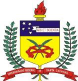 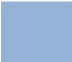 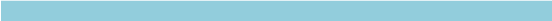 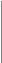 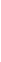 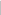 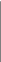 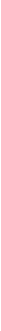 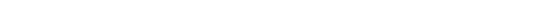 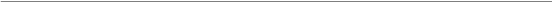 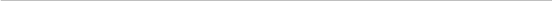 